Publicado en  el 18/09/2014 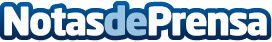 Amazon presenta el nuevo KindleHoy, Amazon ha presentado el nuevo e-reader Kindle, con un procesador un 20% más rápido, el doble de memoria, una nueva interfaz táctil y nuevas funcionalidades de lectura. Descubre el nuevo Kindle en http://www.amazon.es/kindleDatos de contacto:AmazonNota de prensa publicada en: https://www.notasdeprensa.es/amazon-presenta-el-nuevo-kindle_1 Categorias: E-Commerce Dispositivos móviles http://www.notasdeprensa.es